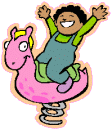 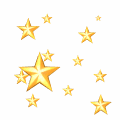 Please tick the statements which apply to your child.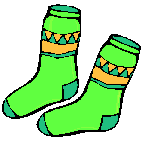 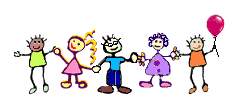 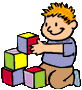 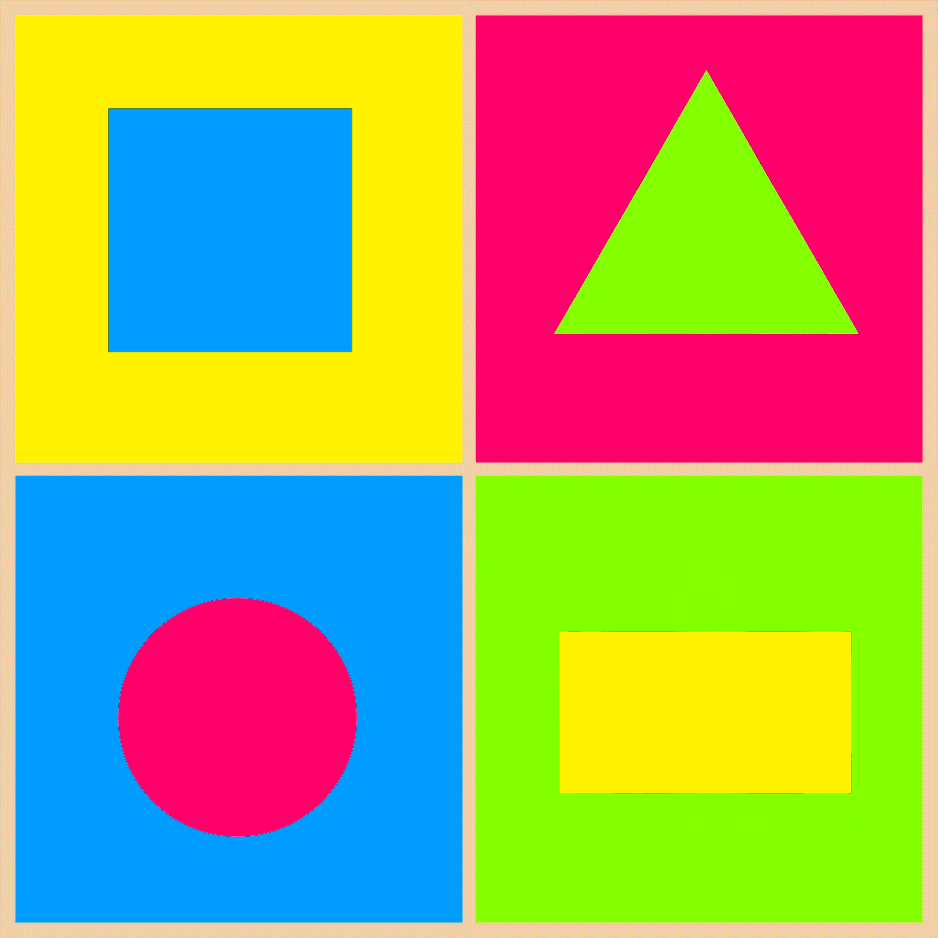 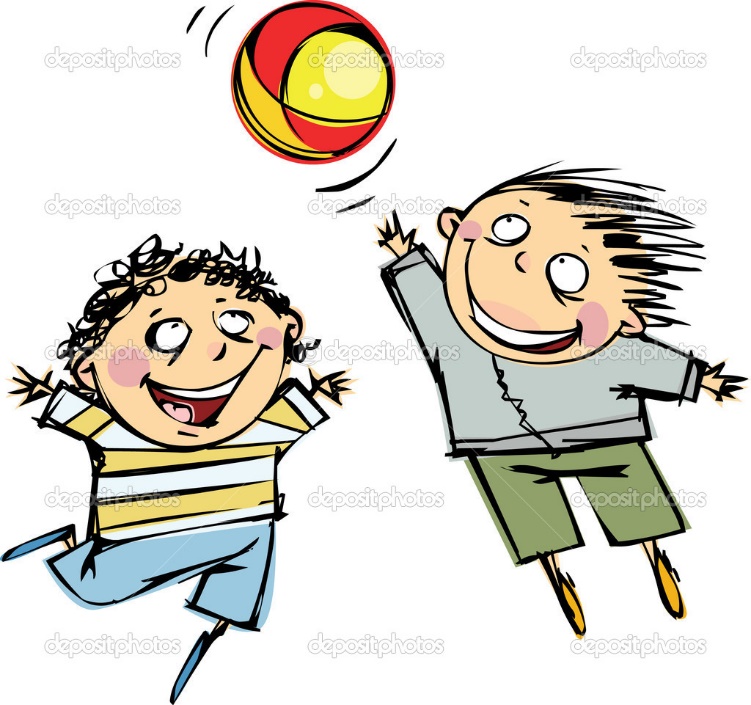 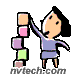 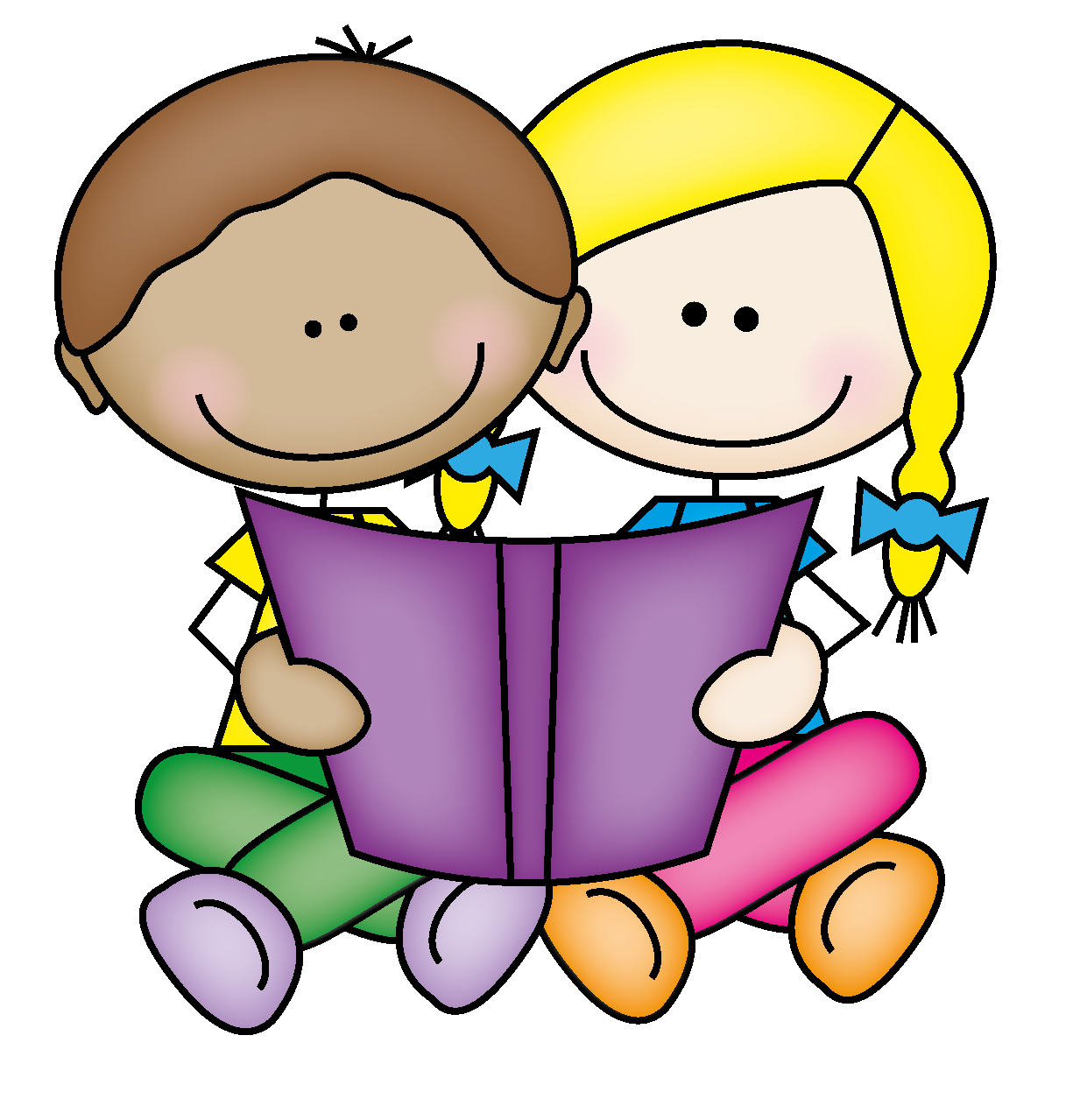 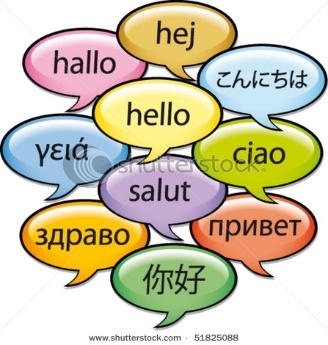 